Characteristics of VolcanoesIntro to Volcanoes (Video):Approximately ____ volcanoes are currently considered active (meaning it has erupted since the last ice age or in the last 10 000 years). Of all the currently active volcanoes, approximately _____ lie within the Ring of Fire (a band circling the Pacific Ocean ). Volcanoes form where tectonic plates _____ . Magma is _______ that erupts through rifts or collisions in the earth’s plates. ____________ in Italy has been erupting for more than 3,500 years. The first eruption occurred in 1,500 BC.Kilaueavolcano in Hawaii is a youngest shield volcano which has been erupting continuously since 1983. This makes Hawaii the only state in the US that is ______________.The ______________ formed over a hotspot in the middle of the Pacific plate.Origin of Volcanoes:There are three main places where volcanoes originate:Hot SpotsDivergent plate boundaries (such as rifts and mid-ocean ridges)Convergent plate boundaries (subduction zones)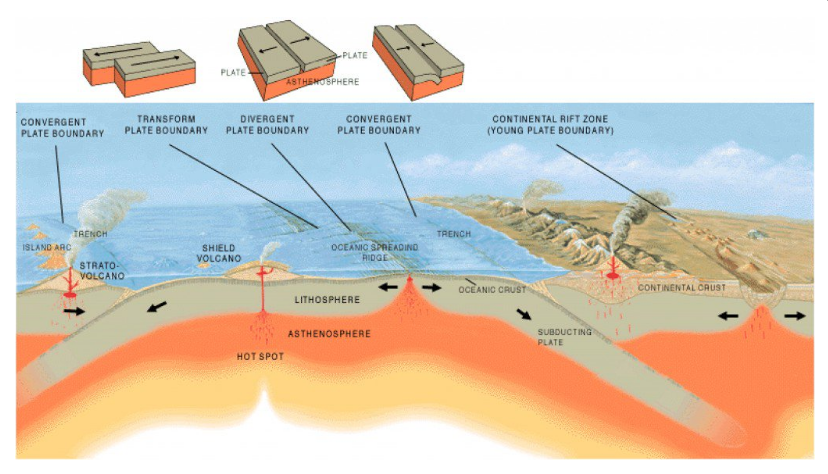 Define ‘hotspot’: Describe how a volcano forms at a convergent plate boundary:Describe how a volcano forms at a divergent plate boundary:Types of Volcanoes: There are three types of volcanoes we will learn here. Use the internet or your textbook to complete the WS.Suggested websites: Owlcation, USGS, or ZME Science  OR: textbook (p166)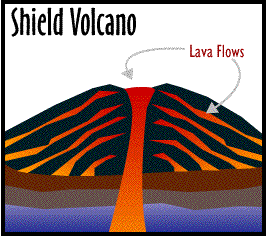 How do they form? Key Characteristics (structure, lava, activity): Specific Examples (two):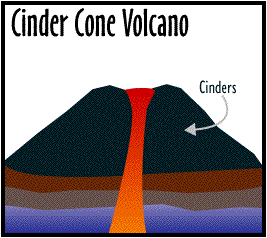 How do they form? Key Characteristics:Specific Examples (two):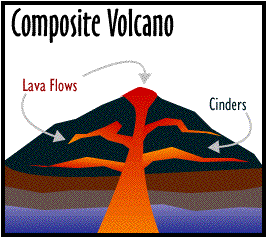 How do they form? Key Characteristics:Specific Examples (two):Three Different Volcano Types: 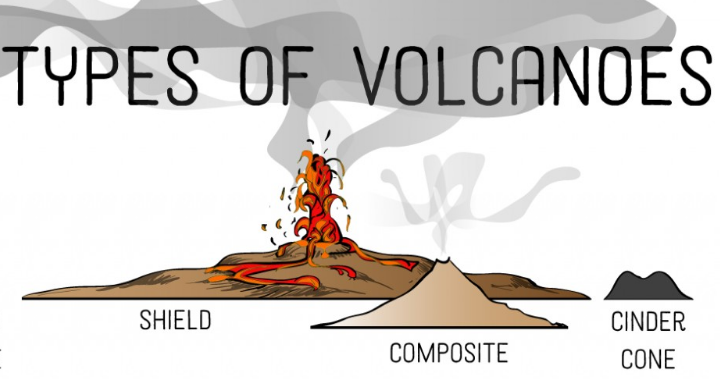 Table of Different Volcano Types: 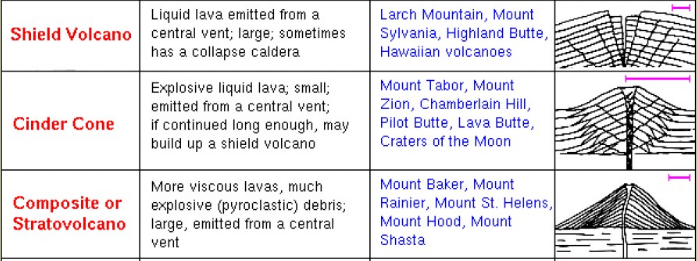 